ноябрь 2023 г. Тема: «Очистка воды от растворимых примесей»Кол-во учащихся – 10 уч., 8 классУчитель – Болотаева И.Г.На занятии проводилась работа по очистке воды от растворимых примесей методом перегонки и фильтрации. В результате проведенной работы уч-ся сделали вывод, что при фильтрации электропроводность не меняется, т.к. этим методом очистить воду от растворимых примесей невозможно, а при использовании метода перегонки электропроводность уменьшается, поскольку примесь соли осталась в перегонной колбе, а низкое значение электропроводности свидетельствует о том, что вода чистая.Занятия проводятся в понедельник 13:45-14:25Занятия по биологии проводились с учащимися 9-го класса. Присутствовало 8 человек.Тема: «Деление клеток. Митоз»Учитель – Катиева М.Т.Ученики 9 класса рассмотрели «Митоз в клетках корешков лука»  под микроскопом. Нашли клетки на разных стадиях  митотического деления. Выяснили, что митоз – это  непрямое деление соматических клеток эукариотических организмов, при котором происходит образование двух дочерних клеток, хромосомные наборы которых такие же, как в материнской клетке.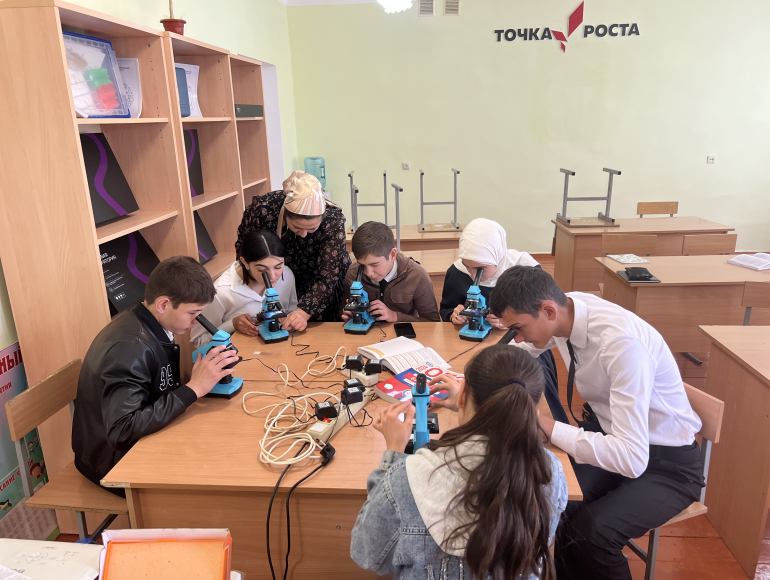 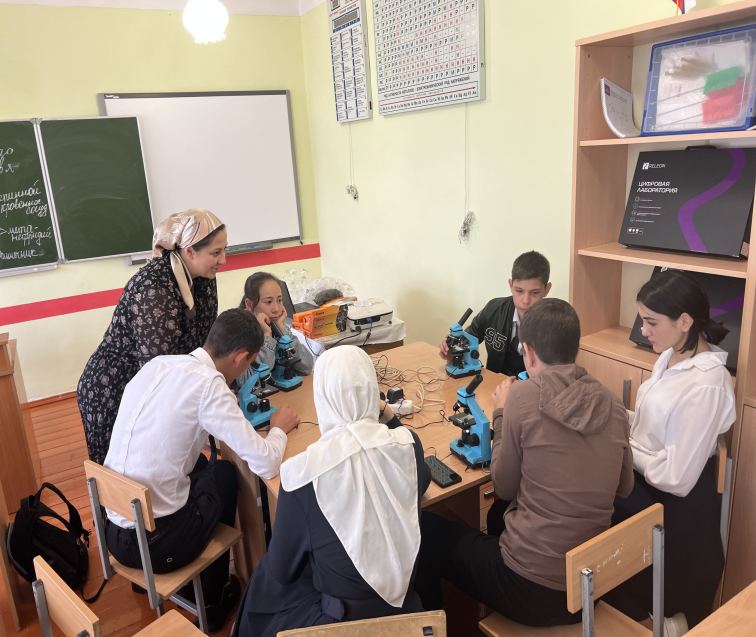 Занятия по биологии проводились с учащимися 7-го класса. Присутствовало10 человек.Тема: «Строение дождевого червя»Учитель – Катиева М.Т.Ученики 7 класса рассмотрели организмы под микроскопом. Изучили внешнее и внутреннее строение дождевого червя. Выяснили, какие особенности внутреннего строения дождевого червя. Характерной особенностью внутреннего строения является то, что у дождевых червей развиты настоящие ткани. Снаружи тело покрыто слоем эктодермы, клетки которой образуют покровную ткань. Кожный эпителий богат слизистыми железистыми клетками.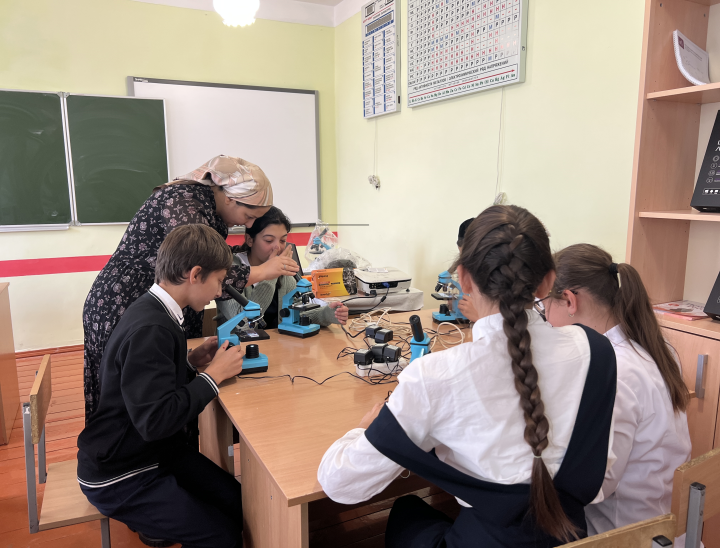 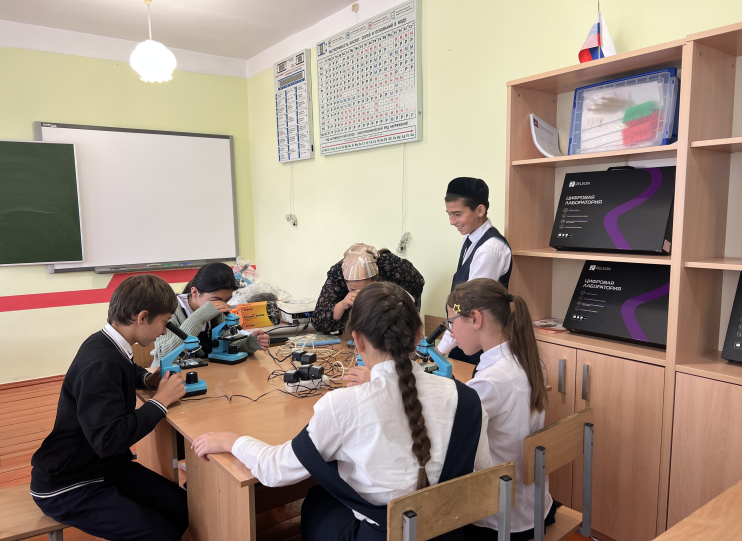 Занятия по физике «Занимательная физика»         Тема: Знакомство с роботом –манипулятором Dobot  Magician                                                     Кол-во учащихся 10 уч., 7 класс                                Учитель Цечоева Л.А.На занятии проводилось работа:Демонстрация робота- манипулятора и его устройства.ПО «Dobot  Studio”  и подключение к конпьютеру.Воздушная помпа и ручкаУправление роботом-манипулятором.В результате проведенной работы уч-ся научились подключать робот-манипулятор к компьютеру, освоили установку и принцип работы ручки, а также узнали о способах управление роботом-манипулятором при помощи компьютерной мыши.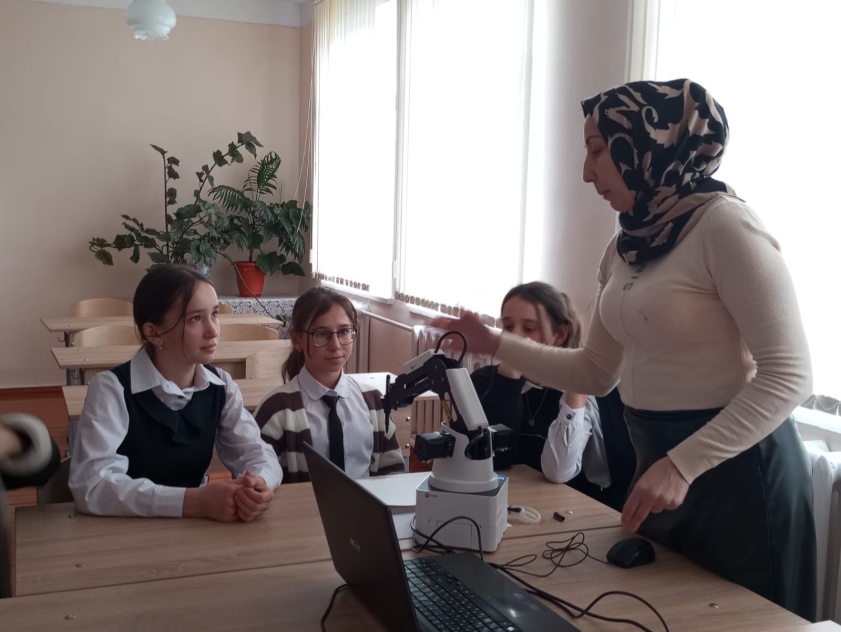 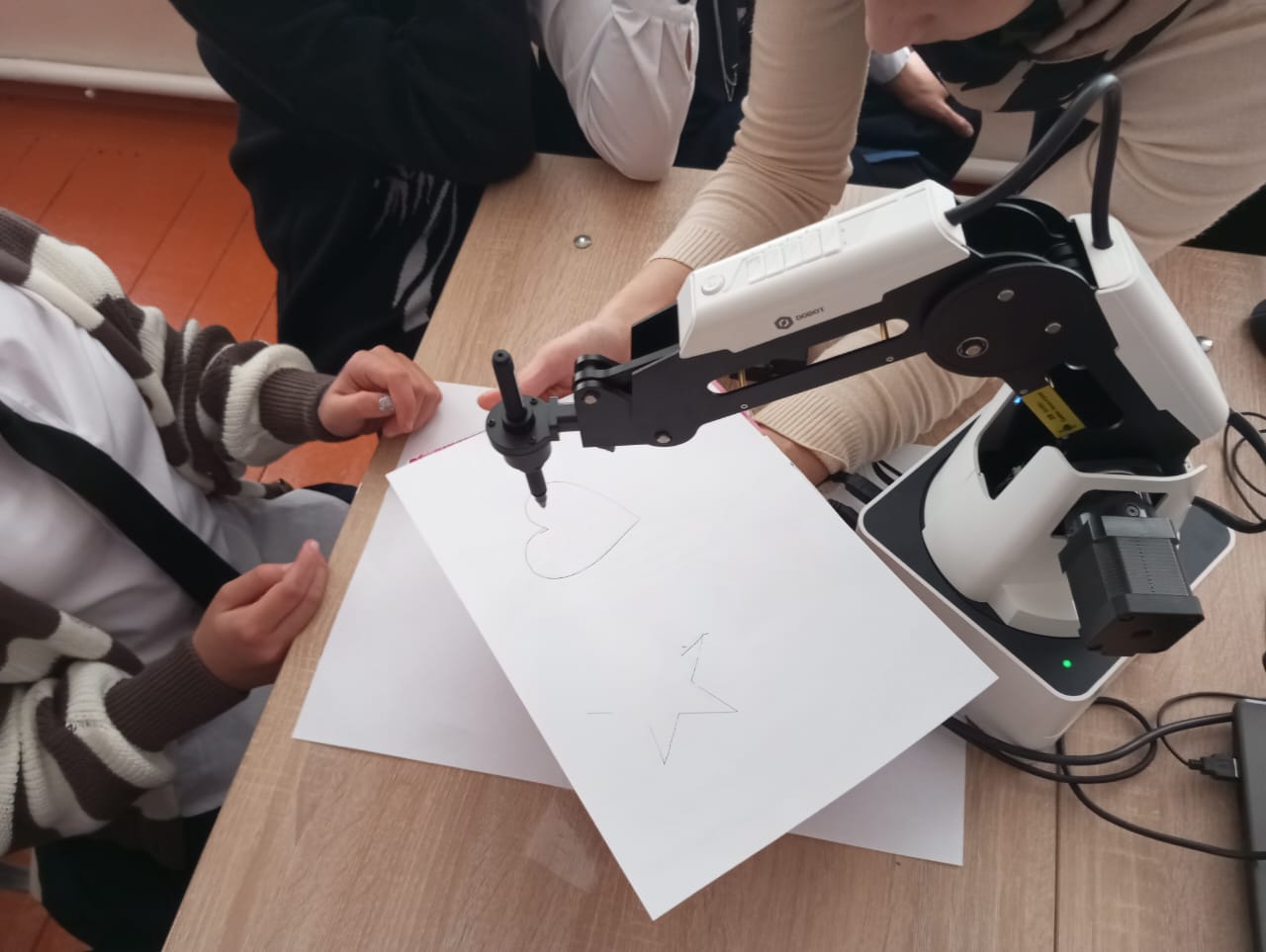 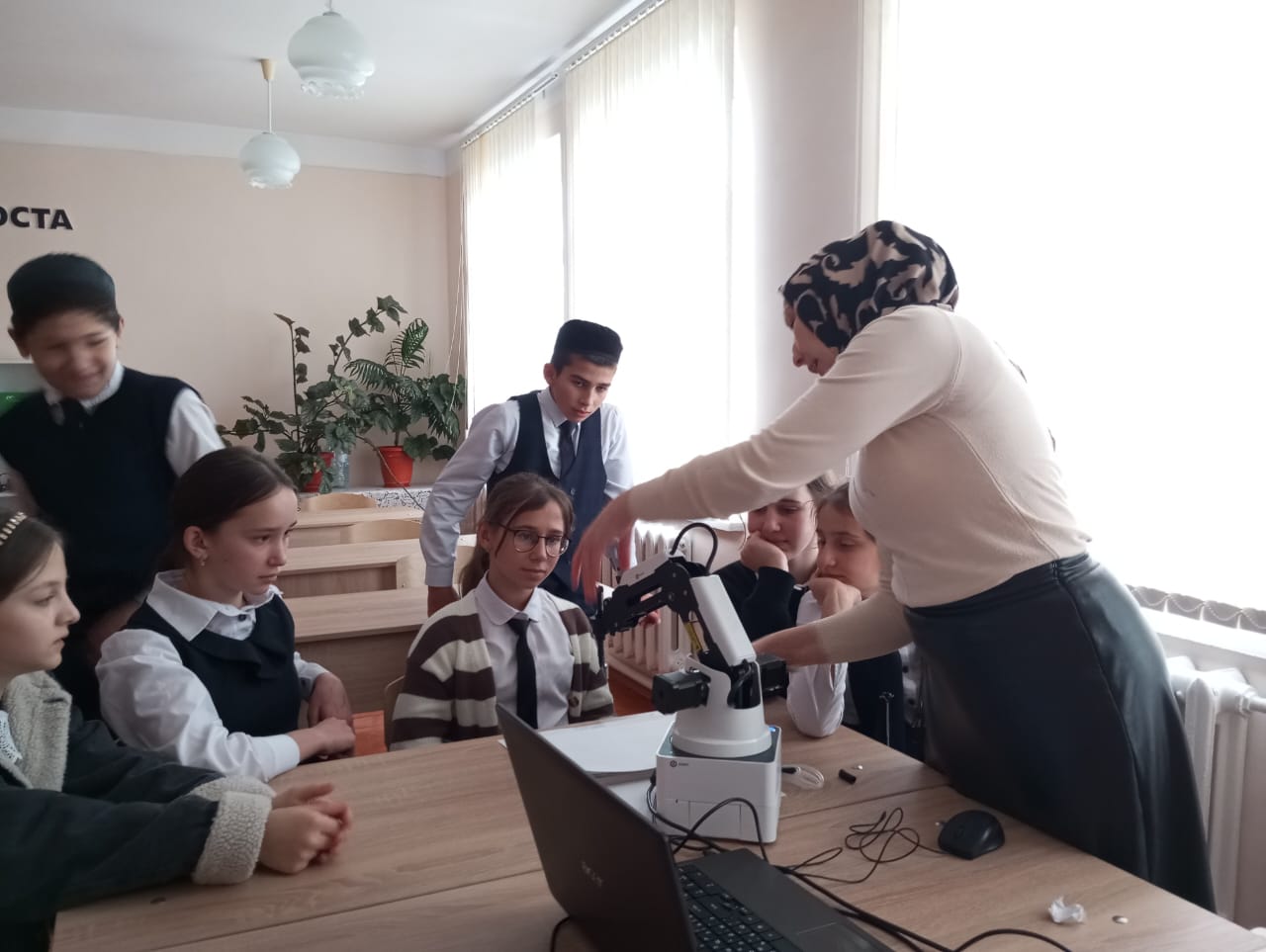 